OFERTA DEPORTIVA  VERANO 2022COMIENZO EL JUEVES 4 DE JULIOGIMNASIA DE MANTENIMIENTOMARTES Y JUEVES EN DOS TURNOSDE 11:30 A 12:30DE 19:30 A 20:30(EN LAS PISCINAS MUNICIPALES)AQUAGYMLUNES Y MIÉRCOLES DE 12:30 13:30YOGALUNES Y MIÉRCOLES DE 10:30 A 11:30 (EN EL LOCAL SOCIO CULTURAL)PRECIO POR CADA ACTIVIDAD 14 € MENSUALESPRECIO POR ACTIVIDADES COMBINADA22 € MENSUALESINSCRIPCIONES Y PAGOS EN MANO A LA MONITORA DEPORTIVACRUZ MARÍA SANZ SANZAYUNTAMIENTO DE LA PARRILLA. CONCEJALIA DE DEPORTES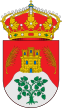 